Unit 3: Study Guide	Name: _________________________Math 3Without graphing, determine whether each equation represents exponential growth or exponential decay.  Then find the rate of growth or decay and the initial amount (y-intercept). 1. y = 0.5(1.67)x	2. y = 1.14x	3. 		4. y = 4.1(0.72)x	Mr. Andersen put $1000 into an account that earns 4.5% annual interest. The interest is compounded annually and there are no withdrawals. How much money will be in the account at the end of 30 years? A manufacturer bought a new rolling press for $48,000. It has depreciated in value at an annual rate of 15%. What is its value 5 years after purchase? Round to the nearest hundred dollars.You place $900 in an investment account that earns 6% interest compounded continuously. Find the balance after 5 years.Graph each function as a transformation of its parent function. Identify the end behavior, asymptote, domain, and range.8. f(x) = 3x 1		9. f(x) = (2)x2 + 2				10.  f(x) = log 4 (x + 1)Asymptote:				Asymptote:					Asymptote:Domain:				Domain:					Domain:	Range:					Range:						Range:f-1(x) = 					f-1(x) =						f-1(x) =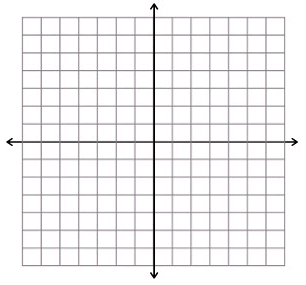 Write each equation in logarithmic form.11. 100 = 102				12. 93 = 729					13. 64 = 43Evaluate each logarithm.14. log 1000				15. log4 256					16. log27 9Solve each equation.17. log3 (x + 1) = 4							18. 				19. log x + log 2 = 5							20. ln x  ln 4 = 7			21.								22. e3xe2x = 2024.  							25.  log 3 + log x = log 1226. Radium has a half-life of 1660 years. If the initial amount of radium is 200 grams, how much will remain after 500 years?Simplify.27. 			28.                                     29.                            30.  